                                          Θεσσαλονικη 06-10-2016Επιλογή Μεταπτυχιακών Φοιτητών του ΔΠΜΣ στα ΠΣΔ,  2016-7μετα από Αποφαση της ΕΔΕ κατοπιν Εισηγησης της ΕΕ:Καταλογος Επιτυχοντων για το Ακαδημαικο Ετος 2016-7:Επιλαχών για το Ακαδημαικο Ετος 2016-7:Οι Επιτυχοντες καλουνται να εγγραφούν και να προσέλθουν στα Μαθήματα κατά το ΠρόγραμμαΟ Επιλαχών θα προσκληθεί σε περίπτωση που δεν εγγραφεί ενας Επιτυχών.Ο ΔιευθυντηςΙ. Αντωνιου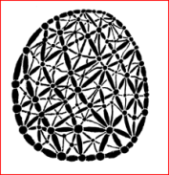                ΔΙΑΤΜΗΜΑΤΙΚΟ ΠΡΟΓΡΑΜΜΑ ΜΕΤΑΠΤΥΧΙΑΚΩΝ ΣΠΟΥΔΩΝ στα                    ΠΟΛΥΠΛΟΚΑ ΣΥΣΤΗΜΑΤΑ και ΔΙΚΤΥΑ                                                 ΤΜΗΜΑ ΜΑΘΗΜΑΤΙΚΩΝ                                                  ΤΜΗΜΑ ΒΙΟΛΟΓΙΑΣ                                                 ΤΜΗΜΑ ΓΕΩΛΟΓΙΑΣ                                                 ΤΜΗΜΑ ΟΙΚΟΝΟΜΙΚΩΝ ΕΠΙΣΤΗΜΩΝ                         ΑΡΙΣΤΟΤΕΛΕΙΟ ΠΑΝΕΠΙΣΤΗΜΙΟ ΘΕΣΣΑΛΟΝΙΚΗΣ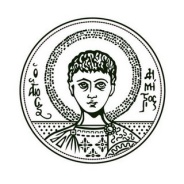 Αργυροπούλου Ε.Δανάτσκος Χ.Θεοδωρίδης Μ.Θωμαϊδης Γ.Καλαμπάκας Α.Κασβίκης Ε.Κάτανος Λ.Κιτσαντάς Κ.Μεταξοπούλου Ν.Παπαεμμανουήλ Ε.Παπαθεοδώρου Δ.Παπακυριάκου Σ.Παπαποστόλου Μ.Περιβολιώτη Τ.Πέτσας Π.Σούσος Α.Τζημόκας Φ.Τζώτζης Χ.Τσολακίδου Ε.Χατζηευστρατίου Ι.Χριστόπουλος Γ.Γκρέμος Ι.